SITE VISIT ASSIGNMENT (Jain Center of Southern California [JCSC])Rel St. 110w20 points; upload by Thursday 11/18When: Sunday, November 7; Approx. 5:00–6:30pm (plan to arrive by 4:50pm)
Address: 8072 Commonwealth Ave, Buena Park, CA 90621-2520Parking is to the left of the temple. There should not be many people there at the time of our visit. I’ll plan to be there at 4:40 and stand by the parking entrance. Parking should be right here on this side of the building.           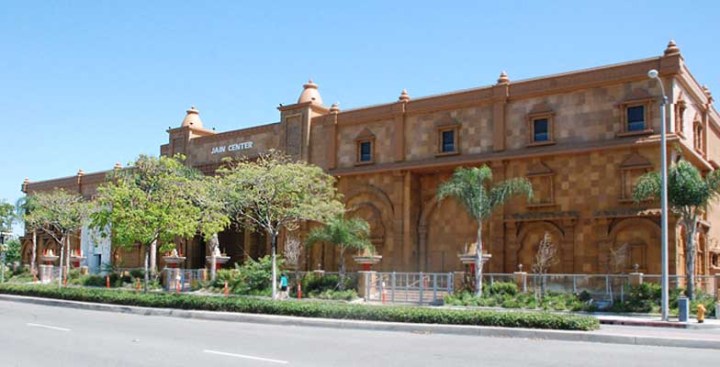 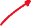 Etiquette Tips:Plan to arrive by 4:50pmKnow that you will be warmly welcome by hosts who are glad to have you visitThe Jain greeting is “Jai Jinendra” (meaning “Victory to the Jina in You”) with a palms together bow at chest/neck levelPlease bring a notebook and pen to take notes if you likeDo not take any photos without first asking a host; we will get one photo as a groupYou will be removing shoes; socks are okayNo meat, alcohol, or other drugsAvoid leather belts, shoes and bags if possible, or leave all of them in the shoe closetPlease dress modestly with full coverage, avoiding bold logosWhen sitting, sit comfortably and attentively without extending feet or laying down; moving around to change positions is perfectly fineSite visit reflection: After our visit JCSC, write a one-page, single-spaced reflection; upload by Thursday 11/18 [session 9b]Students will write a one-page, single-spaced reflection after this visit, answering the following question: If you were going to return for fieldwork research at the Jain Center of Southern California, what phenomena (anything you see or are interested in regarding objects or images, ritual, architecture, doctrine, interior landscapes, organizational forms, or patterns of behavior), would you want to study more, why would you want to study it, and what method/s do you feel would be most useful and why? No works cited is needed, though any direct quotes, paraphrases, or key ideas from texts should be cited with in-text citations or signal phrases, such as “According to Geaves. . . ” (110).; or (Geaves 110).